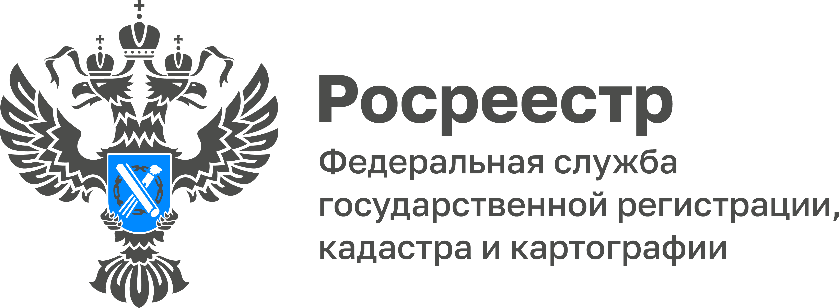 Тульским Росреестром исполнено 60 234 заявления граждан о предоставлении документов ГФДЗУправлением Росреестра по Тульской области осуществляется ведение государственного фонда данных, полученных в результате проведения землеустройства (ГФДЗ), обеспечение надлежащего хранения, сохранности документов фонда и предоставление документов заинтересованным лицам.Государственный фонд данных постоянно пополняется. По состоянию на июнь 2022 года в фонде насчитывается 278 084 единиц хранения.К документам фонда обращаются юридические лица, индивидуальные предприниматели, кадастровые инженеры, правообладатели земельных участков, органы государственной власти и местного самоуправления, председатели садоводческих некоммерческих объединений, судебные и правоохранительные органы в различных ситуациях.Эти документы содержат исходные данные для проведения кадастровых работ, они позволяют подтвердить факт существования земельных участков в определенных границах на момент его предоставления и формирования.«В настоящее время востребованность в документах ГФДЗ и информации о них достаточно высока. С начала года Управлением рассмотрено и исполнено 60 234 заявления заинтересованных лиц о предоставлении документов государственного фонда данных. От физических лиц поступило 59 288 заявлений о предоставлении документов ГФДЗ. Предоставлено 58 940 документов, полученных в результате проведения землеустройства. Юридическими лицами подано 946 заявлений, получено 769 документов государственного фонда данных, полученных в результате проведения землеустройства», - отметила исполняющая обязанности руководителя Управления Росреестра по Тульской области Ольга Морозова.Наиболее востребованными документами государственного фонда данных, запрашиваемых гражданами, являются планы организации садоводческих товариществ, землеустроительные дела по описанию границ земельных участков, дела по отводу земель предприятиям и организациям для организации коллективного садоводства. Указанные материалы государственного фонда данных необходимы гражданам при оформлении наследственных прав, урегулировании споров с соседями, при уточнении местоположения границ своего земельного участка.Для получения документов ГФДЗ заинтересованные лица предоставляют:- заявление по форме, установленной Административным регламентом;- документ, удостоверяющий личность заинтересованного лица или его уполномоченного представителя;- доверенность.Оригиналы документов ГФДЗ предоставляются заинтересованным лицам без права их выноса из помещений государственного фонда данных.  Все материалы ГФДЗ и их копии предоставляются заявителям бесплатно.